Website update Spring 2019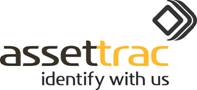 Scanning technologies.Hand held machines that we integrate to deliver an end to end solution can be separated into two typesScanners or readers built specifically for commercial use have built in barcode or RFID engines, and often protected through design against impact, rough handling, and moisture. Otherwise these terminals have all the functions of smart phones, including, Wi-Fi, GPRS, GPS, and camera, with good battery life, scratch resistant screens, and some made specially for longer range scanning. One button scanning enables faster tag interrogation and so the higher cost is offset by increased productivity and life cycle. Warranties are generally 12 months but can be extended.   Picture
Android smart phones or tablets require use of the built in camera or NFC detector, so are generally slower to use and not suitable for industrial conditions. However the capital cost is much less, particularly if existing personal phones can be employed commercially. An acceptable use policy should be in place. 
Picture There is a huge range of hand held devices from various manufacturers and the specifications can be a little off putting. We have tested many in order to make the most suitable recommendation for any client’s circumstances  